Pelzer Town CouncilAGENDAPELZER COMMUNITY BUILDINGMarch 14, 2017 – 7:00 P.M.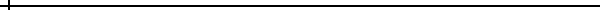 InvocationCall to OrderCitizen Input (Sign Up Sheet)Approve minutes from  February 14, 2017 monthly council meetingNEW BUSINESSPaula Payton – West Pelzer Town Clerk – Public Works ReportCouncil to approve take-home vehicle policySheriff Chad McBride – Anderson CountyExecutive Session – Intergovernmental contractual agreement regarding water, sewer, and grass cutting.INFORMATIONMayor’s Comments/UpdatesCouncil Comments/UpdatesAdjourn